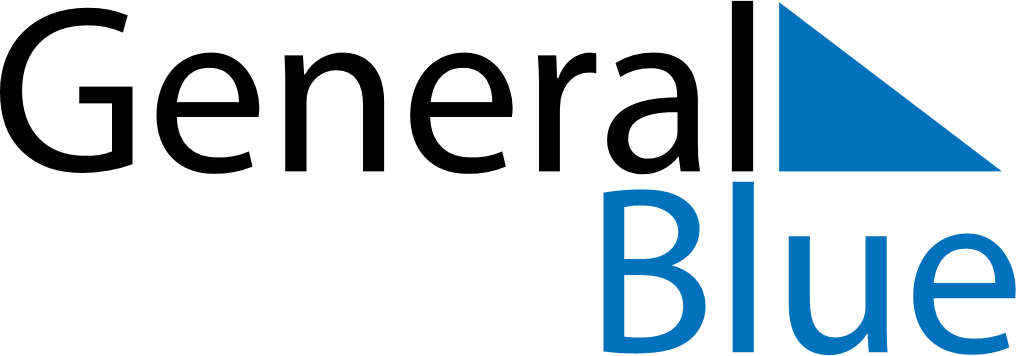 December 2027December 2027December 2027United StatesUnited StatesMONTUEWEDTHUFRISATSUN1234567891011121314151617181920212223242526Christmas Day (substitute day)
Christmas EveChristmas Day2728293031New Year’s Day (substitute day)
New Year’s Eve